                Я – ПАТРИОТ СВОЕЙ СТРАНЫ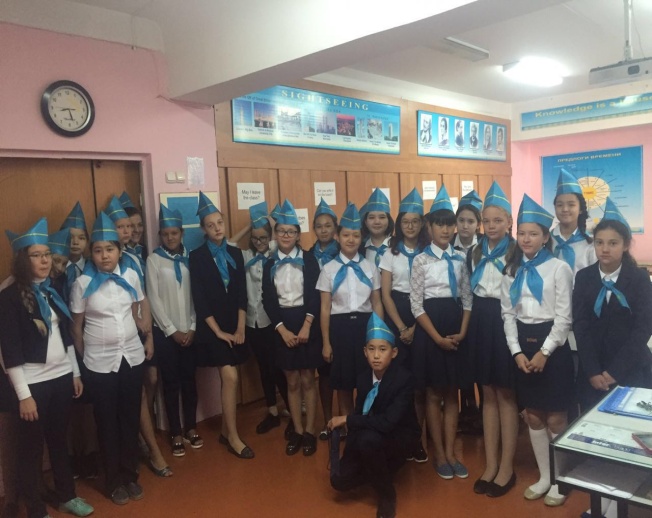 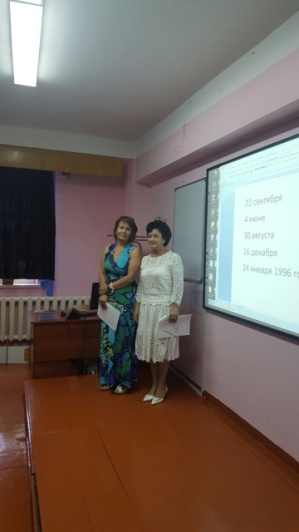 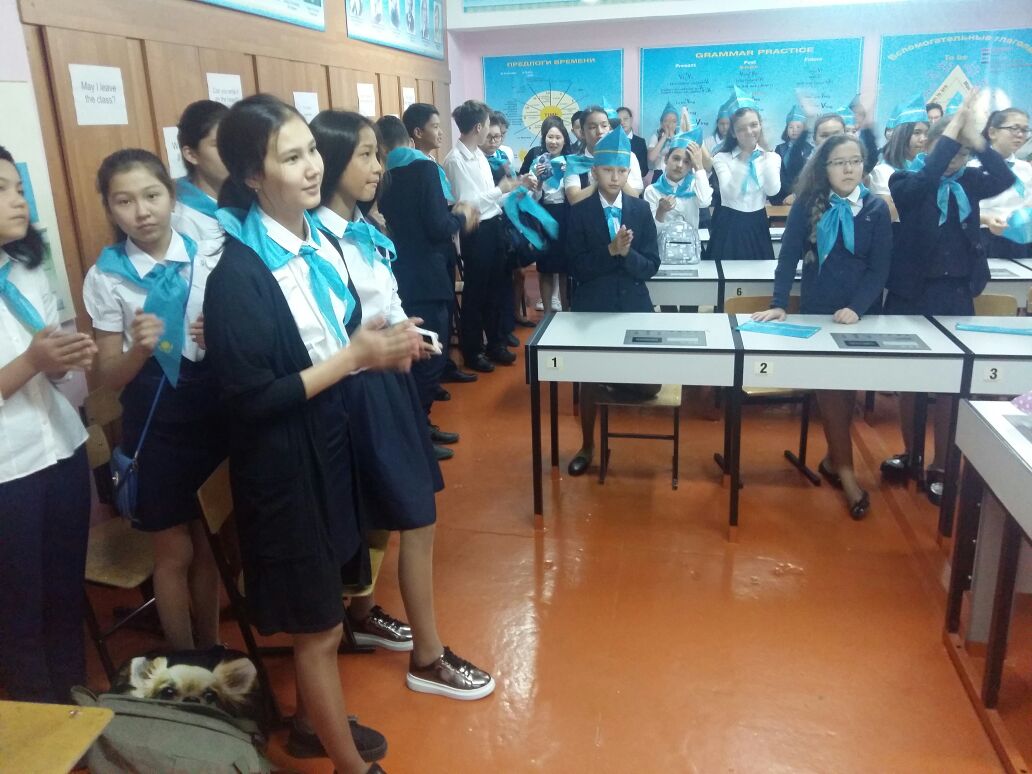 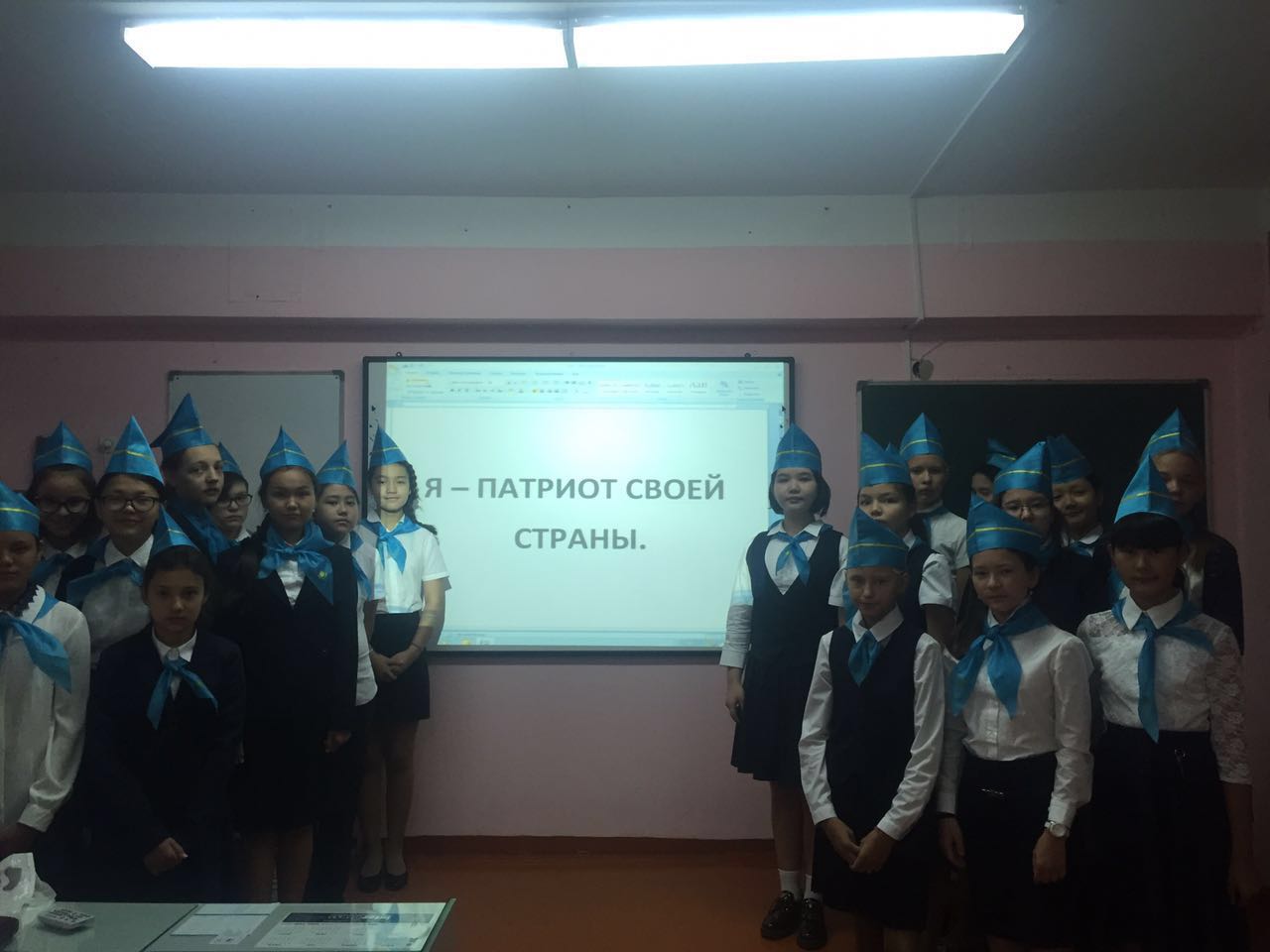 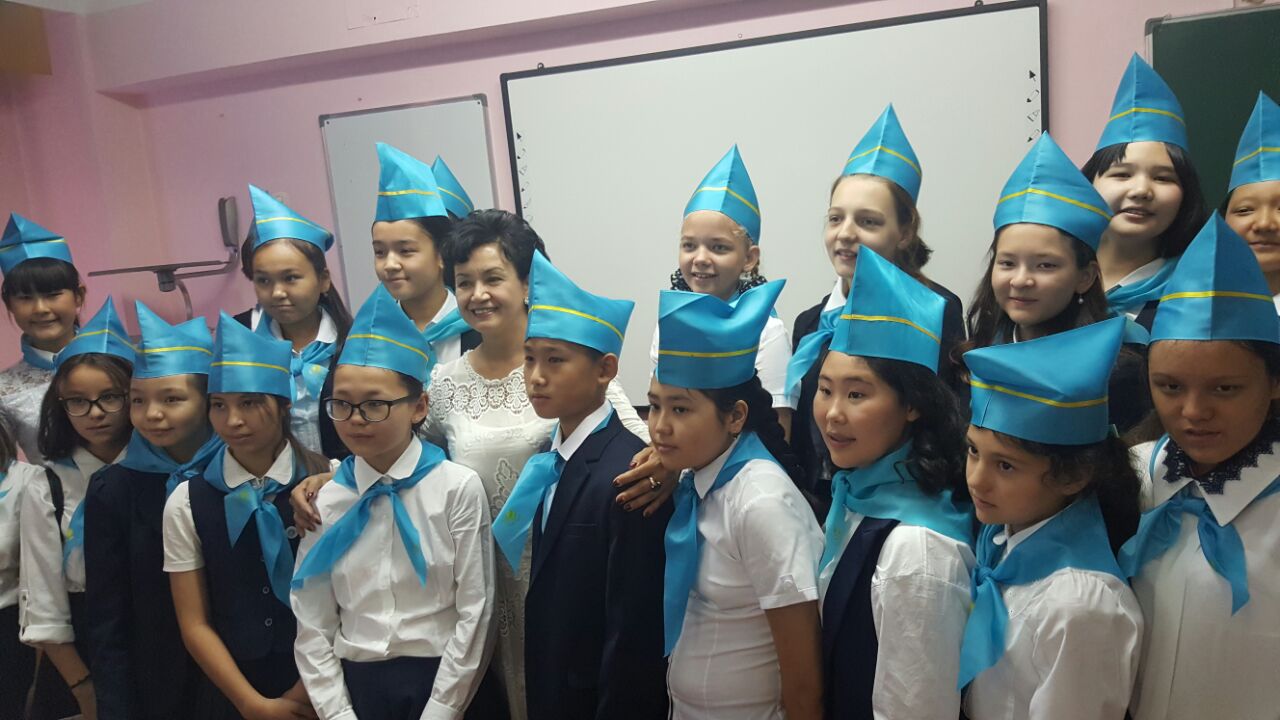 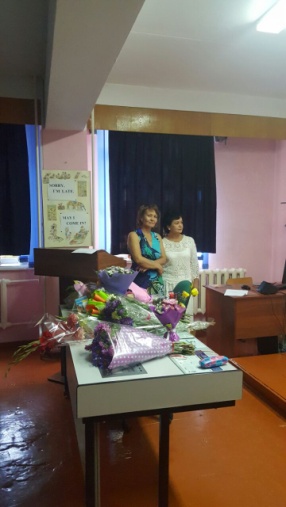 